ОТЧЕТ о состоянии коррупции и реализации антикоррупционной политики в 2019 году в Управлении записи актов гражданского состояния Кабинета Министров Республики Татарстан1) Меры по противодействию коррупции, реализованные в органе:А) Антикоррупционная политика Управления записи актов гражданского состояния Кабинета Министров Республики Татарстан (далее – Управление) осуществляется в соответствии с ведомственной Программой Управления по реализации антикоррупционной политики на 2015 – 2022 годы, утвержденной приказом Управления от 17.11.2014 № 103 «Об утверждении антикоррупционной программы Управления ЗАГС Кабинета Министров Республики Татарстан на 2015-2022 годы». В Управлении осуществляет деятельность Комиссия при начальнике Управления Республики Татарстан по противодействию коррупции (далее – Комиссия). Положение и состав Комиссии утверждены приказом Управления ЗАГС Кабинета Министров Республики Татарстан от 16.09.2015 года № 66 «О комиссии при начальнике Управления ЗАГС Кабинета Министров Республики Татарстан по противодействию коррупции» (с изменениями от 07.03.2019 года № 16. В состав Комиссии кроме государственных служащих Управления входят также представители общественности.В течение года Управлением проведено четыре заседания Комиссии, на которых рассматривались следующие вопросы:Заслушивание отчета о реализации ведомственной программы по реализации антикоррупционной политики на 2015-2022 годы (ежеквартально).Рассмотрение информационного материала об исполнении государственной программы «Реализация антикоррупционной политики Республики Татарстан на 2015 –2021годы» по итогам 2018 года.Рассмотрение обзора по итогам анализа представленных за 2018 год органами государственной власти Республики Татарстан и органами местного самоуправления в Республике Татарстан сведений о реализации мероприятий по противодействию коррупции.Рассмотрение обзора коррупционных практик по результатам мониторинга правонарушений и преступлений, выявленных в Республике Татарстан за 2017-2019 годы.Рассмотрение информационно-аналитического материала «Мониторинг эффективности деятельности органов исполнительной власти Республики Татарстан, территориальных органов федеральных органов власти по Республике Татарстан, органов местного самоуправления муниципальных районов и городских округов по реализации антикоррупционных мер на территории Республики Татарстан за 2018 год».О проведении закупок товаров, работ, услуг для обеспечения государственных нужд Управления ЗАГС Кабинета Министров Республики Татарстан, в том числе по обеспечению заключения контрактов с субъектами малого предпринимательства.Заслушивание доклада о результатах проверки, проведенной Управлением Федерального казначейства по Республике Татарстан.Рассмотрение информации прокуратуры Республики Татарстан о практике надзора за исполнением законодательства о противодействии коррупции за 1 полугодие 2019 года.Рассмотрение письма Руководителя Аппарата Президента Республики Татарстан А.А. Сафарова о мерах по повышению эффективности работы должностных лиц кадровых служб органов государственной власти.Рассмотрение обзора коррупционных практик по результатам мониторинга правонарушений и преступлений, выявленных в Республике Татарстан за 2017-2019 годы.Рассмотрение обзора, подготовленного Управлением Президента Республики Татарстан по вопросам антикоррупционной политики по итогам анализа представленных органами государственной власти и органами местного самоуправления в Республике Татарстан сведений о реализации мероприятий по противодействию коррупции за I полугодие 2019 года.Рассмотрение информационно-аналитического материала «Мониторинг эффективности деятельности органов исполнительной власти Республики Татарстан, территориальных органов федеральных органов власти по Республике Татарстан, органов местного самоуправления муниципальных районов и городских округов по реализации антикоррупционных мер на территории Республики Татарстан за 1 полугодие 2019 года».Рассмотрение информации о результатах анализа практики надзора 
за исполнением законодательства о противодействии коррупции за 9 месяцев 2019 года, подготовленного прокуратурой Республики Татарстан.Рассмотрение инструктивного письма по вопросам проведения анализа и проверки соблюдения требований о предотвращении или урегулировании конфликта интересов, подготовленного Управлением Президента Республики Татарстан по вопросам антикоррупционной политики.Об утверждении Плана работы Комиссии при начальнике Управления ЗАГС Кабинета Министров Республики Татарстан по противодействию коррупции на 2020 год в соответствии с основными мероприятиями Программы Управления ЗАГС Кабинета Министров Республики Татарстан на 2015-2022 годы.Повестка и протоколы заседаний Комиссии своевременно размещались на официальном сайте Управления в разделе «Противодействие коррупции».В Управлении закупки товаров работ и услуг осуществляются в соответствии с Федеральным законом от 05.04.2013 № 44-ФЗ «О контрактной системе в сфере закупок товаров, работ, услуг для обеспечения государственных и муниципальных нужд» через уполномоченный орган – Государственный комитет Республики Татарстан по закупкам. В течение года закупки осуществлялись согласно плану-графику размещения заказов на поставки товаров, выполнение работ, оказание услуг на 2019 год.В 2019 году было заключено 39 государственных контрактов на сумму 13 402 714,26 рублей, в том числе следующими способами: конкурсы – 3, аукционы – 27, у единственного поставщика – 9. Количество проведенных закупок товаров, работ, услуг для обеспечения государственных нужд, проведенных с участием субъектов малого предпринимательства, социально ориентированных некоммерческих организаций – 21. Экономический эффект от снижения начальной (максимальной) цены контракта в результате проведения торгов составил 2 173 115,45 рублей.  В ходе проведенного анализа закупок товаров, работ, услуг потери бюджетных средств отсутствуют.Вся закупочная деятельность в Управлении ведется строго в соответствии с действующим законодательством. При проведении государственных закупок производится контроль за соответствием заключаемых договоров, государственных контрактов объемам доведенных бюджетных назначений и лимитов бюджетных обязательств, проверка соответствия полученных товаров, работ и услуг, оплаченным договорам, государственным контрактам, счетам на оплату. В результате ведомственного финансового контроля неэффективного использования денежных средств не выявлено, в связи с соблюдением условий контрактов нарушения отсутствуют.Уполномоченными органами финансового контроля регулярно осуществляются проверки эффективности использования Управлением бюджетных средств, а также требований законодательства в сфере размещения заказов. Признаков возникновения конфликта интересов, при осуществлении закупочных процедур, не выявлено. Уведомлений о возникновении личной заинтересованности при исполнении должностных обязанностей, которая приводит или может привести к конфликту интересов, не поступало.Б) Принятые нормативные правовые акты, другие документы, направленные на сокращение коррупционных проявлений в органе, а также меры, принятые для правовой регламентация деятельности государственных органов.Управлением в 2019 году в области противодействия коррупции были приняты следующие приказы:приказ Управления от 07.03.2019 № 16 «О внесении изменений в приказ Управления ЗАГС Кабинета Министров Республики Татарстан от 16.09.2015 № 66 «О комиссии при начальнике Управления ЗАГС Кабинета Министров Республики Татарстан по противодействию коррупции».приказ Управления от 07.06.2019 № 44 «О внесении изменений в Положение об Общественном совете при Управлении ЗАГС Кабинета Министров Республики Татарстан, утвержденное приказом Управления ЗАГС Кабинета Министров Республики Татарстан от 05.11.2015 № 80 «Об Общественном совете при Управлении ЗАГС Кабинета Министров Республики Татарстан».приказ Управления от 29.04.2019 № 31 «О внесении изменений в приказ от 20.07.2017 № 41 «О порядке разрешения представителем нанимателя государственному гражданскому служащему Республики Татарстан в Управлении ЗАГС Кабинета Министров Республики Татарстан участвовать на безвозмездной основе в управлении некоммерческими организациями в качестве единоличного исполнительного органа или входить в состав их коллегиальных органов управления».приказ Управления от 23.08.2019 № 67 «О внесении изменений в приказ Управления ЗАГС Кабинета Министров Республики Татарстан от 18.02.2014 № 19 «О порядке сообщения начальником Управления ЗАГС Кабинета Министров Республики Татарстан, лицами, замещающими должности государственной гражданской службы Республики Татарстан в Управлении ЗАГС Кабинета Министров Республики Татарстан о получении подарка в связи с их должностным положением или исполнением ими служебных (должностных) обязанностей, сдаче и оценке подарка, реализации (выкупе) и зачислении средств, вырученных от его реализации».приказ Управления от 18.09.2019 № 73 «О внесении изменений в приказ Управления ЗАГС Кабинета Министров Республики Татарстан от 17.11.2014 № 103 «Об утверждении антикоррупционной программы Управления ЗАГС Кабинета Министров Республики Татарстан на 2015-2021 годы».приказ Управления от 29.10.2019 № 82 «О внесении изменения в Административный регламент предоставления государственной услуги Управлением ЗАГС Кабинета Министров Республики Татарстан по проставлению апостиля, утвержденный приказом Управления ЗАГС Кабинета Министров Республики Татарстан от 17.12.2013 № 144».В) В результате реализации ведомственной антикоррупционной программы в Управлении:- государственными гражданскими служащими соблюдаются установленные стандарты;– созданы условия для более эффективной работы по противодействию коррупции;– оказывается содействие представителю нанимателя в обеспечении соблюдения государственными служащими ограничений и запретов, требований о предотвращении или урегулировании конфликта интересов;– исключена возможность коррупции в сфере незаконного предоставления заинтересованными лицами информации о регистрации актов гражданского состояния;– представляются сведения о государственной регистрации актов гражданского состояния в соответствии с заключенными соглашениями;– обеспечена более объективная оценка морально-психологических и деловых качеств кандидатов на замещение должностей государственной гражданской службы;– созданы условия для обязательного проведения антикоррупционной экспертизы нормативных правовых актов Управления и их независимой антикоррупционной экспертизы;– организована работа по проведению антикоррупционной экспертизы нормативных правовых актов Управления и их проектов;– обеспечена реализация прав и законных интересов граждан, юридических лиц, минимизированы условия для коррупции;– повышена персональная ответственность, организованность и профессионализм в работе по противодействию коррупции;– исключены условия для коррупционных проявлений при предоставлении государственных услуг.Г) Результаты ведомственной антикоррупционной экспертизы.В целях представления антикоррупционных заключений разрабатываемые проекты нормативных правовых актов размещаются на официальном сайте Управления в разделе «Противодействие коррупции» в подразделе «Антикоррупционная экспертиза». В 2019 году на официальном сайте для проведения независимой экспертизы было размещено 5 проектов нормативных правовых актов, разработанных Управлением:проект приказа «О внесении изменения в Административный регламент предоставления государственной услуги Управлением ЗАГС Кабинета Министров Республики Татарстан по проставлению апостиля, утвержденный приказом Управления ЗАГС Кабинета Министров Республики Татарстан от 17.12.2013 № 144» ;проект приказа «»;проект приказа «»;проект приказа «О внесении изменений в Положение об Общественном совете при Управлении ЗАГС Кабинета Министров Республики Татарстан, утвержденное приказом Управления ЗАГС Кабинета Министров Республики Татарстан от 05.11.2015 № 80 «Об Общественном совете при Управлении ЗАГС Кабинета Министров Республики Татарстан»»;проект приказа «О внесении изменений в приказ от 20.07.2017 № 41 «О порядке разрешения представителем нанимателя государственному гражданскому служащему Республики Татарстан в Управлении ЗАГС Кабинета Министров Республики Татарстан участвовать на безвозмездной основе в управлении некоммерческими организациями в качестве единоличного исполнительного органа или входить в состав их коллегиальных органов управления»». В отчетном периоде информация о наличии коррупциогенных факторов от независимых экспертов, уполномоченных на проведение независимой антикоррупционной экспертизы, не поступала.Д) Мероприятия антикоррупционной направленности, проведенные в Управлении:осуществлялась бесплатная юридическая и правовая помощь руководством Управления и руководителями структурных подразделений (отдела правовой, организационной и кадровой работы и отдела формирования, учета, хранения и выдачи документов);государственные гражданские служащие Управления ознакомлены:−  с методическими рекомендациями по вопросам представления сведений о доходах, расходах, об имуществе и обязательствах имущественного характера и заполнения соответствующей формы справки в 2019 году (за отчетный 2018 год), подготовленные Минтрудом России; − с информационно-аналитическим материалом «Мониторинг эффективности деятельности органов исполнительной власти Республики Татарстан, территориальных органов федеральных органов власти по Республике Татарстан, органов местного самоуправления муниципальных районов и городских округов по реализации антикоррупционных мер на территории Республики Татарстан за 2018 год»;− с информационно-аналитическим материалом «Мониторинг эффективности деятельности органов исполнительной власти Республики Татарстан, территориальных органов федеральных органов власти по Республике Татарстан, органов местного самоуправления муниципальных районов и городских округов по реализации антикоррупционных мер на территории Республики Татарстан за 1 полугодие 2019 года»;−  с информацией о результатах анализа практики надзора 
за исполнением законодательства о противодействии коррупции за 9 месяцев 2019 года, подготовленной прокуратурой Республики Татарстан;−     с информацией о необходимости соблюдения запрета дарить и получать подарки;−     в рамках Международного дня борьбы с коррупцией в декабре проведено заседание рабочей группы по общественному контролю в сфере государственных закупок и антикоррупционной работе Общественного совета при Управлении;разъяснительные мероприятия с гражданами, претендующими на замещение должностей государственной службы, а также с государственными гражданскими служащими Управления о необходимости соблюдения ограничений, запретов, требований о предотвращении или об урегулировании конфликта интересов, этических норм поведения служащих и исполнения ими обязанностей, установленных законодательством о противодействии коррупции, а также об ответственности за коррупционные правонарушения;работа по оказанию государственным гражданским служащим Республики Татарстан в Управлении консультативной помощи осуществляется путем проведения индивидуальных бесед по вопросам, связанным с применением на практике общих принципов и требований к служебному поведению, о необходимости уведомления руководства Управления о ставших им известными фактах коррупционных правонарушений, представления недостоверных или неполных сведений о доходах, об имуществе и обязательствах имущественного характера, а также своевременного уведомления руководителя об иной оплачиваемой работе;для сведения государственных гражданских служащих на официальном сайте Управления в подразделе «Сведения о доходах, расходах, об имуществе и обязательствах имущественного характера лиц, замещающих должности государственной гражданской службы Управления ЗАГС Кабинета Министров Республики Татарстан и членов их семей» размещены методические рекомендации по порядку заполнения справок о доходах, расходах, об имуществе и обязательствах имущественного характера федерального государственного служащего, его супруги (супруга) и несовершеннолетних детей. Размещение указанных сведений осуществляется в соответствии с требованиями Указа Президента Республики Татарстан от 19.04.2010 № УП-237 «Об утверждении Положения о порядке размещения сведений о доходах, расходах, об имуществе и обязательствах имущественного характера лиц, замещающих государственные должности Республики Татарстан, государственных гражданских служащих Республики Татарстан и членов их семей на официальных сайтах государственных органов Республики Татарстан и предоставления этих сведений средствам массовой информации для опубликования» (в ред. от 18.03.2016), а также постановления Кабинета Министров Республики Татарстан от 04.04.2013 № 225 «Об утверждении Единых требований к размещению и наполнению разделов официальных сайтов исполнительных органов государственной власти Республики Татарстан в информационно-телекоммуникационной сети Интернет по вопросам противодействия коррупции»;при заполнении сведений о доходах, расходах, об имуществе и обязательствах имущественного характера, а также сведения о доходах, расходах, об имуществе и обязательствах имущественного характера своих супруга (супруги) и несовершеннолетних детей государственные гражданские служащие Управления используют электронный сервис «Предоставление сведений о доходах» (https://dohod.tatar.ru/) в Электронном правительстве (Электронный Татарстан); на официальном сайте Управления в разделе «Противодействие коррупции» размещена информация о работе «телефона доверия», по которому граждане могут сообщать информацию о фактах коррупционной направленности. Также имеется возможность подачи обращений через интернет-приемную, электронную почту. Сведения о работе телефона доверия в Управлении размещены также на информационных стендах органов ЗАГС республики. В 2019 году обращений от граждан о признаках коррупционных правонарушений не поступало;проводится проверка на предмет участия государственных служащих Управления в деятельности коммерческих организаций, посредством имеющегося доступа к разделам сайта Федеральной налоговой службы России, содержащим сведения Единого государственного реестра юридических лиц (ЕГРЮЛ) и Единого государственного реестра индивидуальных предпринимателей (ЕГРИП). За 2019 год участие в предпринимательской деятельности и участие в деятельности органов управления коммерческими организациями служащими Управления не выявлено; приказом Управления от 24.03.2010 № 18 утвержден Порядок уведомления руководителя Управления о фактах обращения в целях склонения государственного гражданского служащего к совершению коррупционных правонарушений, а именно:- порядок уведомления государственными гражданскими служащими Республики Татарстан в Управлении о фактах обращения в целях склонения их к совершению коррупционных правонарушений, регистрации таких уведомлений и организации проверки содержащихся в них сведений;- перечень сведений, содержащихся в уведомлениях о фактах обращения в целях склонения государственного гражданского служащего Республики Татарстан в Управлении к совершению коррупционных правонарушений;- форма уведомления представителя нанимателя государственным гражданским служащим Республики Татарстан в Управлении о фактах обращения к нему в целях склонения к совершению коррупционных правонарушений. Форма уведомления доведена до сведения каждого государственного служащего и размещена на сайте Управления в разделе «Противодействие коррупции». За отчетный период уведомлений в целях склонения государственных гражданских служащих Управления к совершению коррупционных правонарушений не поступало; на постоянной основе ведется работа над анализом сведений, содержащихся в анкетах, представленных вновь назначенными на должности государственной службы, а также государственных служащих в Управлении. Признаков возможного конфликта интересов не выявлено;  во исполнение пункта 6 Национального плана противодействия коррупции на 2018 – 2020 годы, утверждённого Указом Президента Российской Федерации от 29 июня 2018 года № 378, и в соответствии с распоряжением Правительства Российской Федерации от 20.11.2019 № 2745-р,  в связи с внесением изменений в форму анкеты, которая подлежит представлению в государственный орган гражданином, поступающим на государственную гражданскую службу, в Управлении проведена работа по актуализации  анкетных данных государственных гражданских служащих Управления с дальнейшим анализом полученной информации, в целях выявления возможного конфликта интересов;схемы порядка действий при предоставлении государственной услуги размещены на официальном сайте Управления в разделе «Противодействие коррупции» в подразделе «Порядок (пошаговые схемы) предоставления государственной услуги»; на базе многофункциональных центров республики организована и осуществляется работа по приему документов для предоставления государственных услуг по государственной регистрации актов гражданского состояния. Для получения государственной услуги по принципу «одного окна» в многофункциональный центр может обратиться любой гражданин;      государственная регистрация актов гражданского состояния Управлением, органами ЗАГС ИК МО РТ, ИК сельских и городских поселений МО РТ ведется в соответствии с Административным регламентом предоставления государственной услуги по государственной регистрации актов гражданского состояния органами, осуществляющими государственную регистрацию актов гражданского состояния на территории Российской Федерации, утвержденным приказом Министерства юстиции Российской Федерации от 28.12.2018 N 307. Важным событием в сфере регистрации актов гражданского состояния является переход органов ЗАГС на работу во ФГИС «Единый государственный реестр ЗАГС». Внедрение этого уникального информационного ресурса, объединяющего все акты гражданского состояния, позволило решить целый ряд актуальных задач:- оптимизировать работу органов ЗАГС и сократить сроки оказания услуг гражданам по регистрации актов гражданского состояния; - минимизировать объем документов, запрашиваемых у граждан при регистрации актов гражданского состояния;- повысить эффективность межведомственного взаимодействия органов ЗАГС и сократить сроки предоставления необходимых сведений. ЕГР ЗАГС актуализирует решение задач, связанных с оптимизацией структуры органов, уполномоченных на государственную регистрацию актов гражданского состояния в Республике Татарстан. По итогам 2019 года 52 % услуг ЗАГС предоставляются в электронном виде, при этом более 62 % заявлений на регистрацию заключений брака подаются через Портал государственных и муниципальных услуг Республики Татарстан с предварительным бронированием и on-line оплатой государственной пошлины или полностью в электронном виде с подписанием заявления простой электронной подписью после прохождения предварительной регистрации в единой системе идентификации и аутентификации (ЕСИА).Е) Меры, принятые для обеспечения публичности в деятельности и информационной открытости органа.Деятельность Управления по противодействию коррупции освещается посредством размещения информационных материалов в разделе «Противодействие коррупции» и новостной ленте.С целью обеспечения публичности в деятельности Управления и информационной открытости (антикоррупционной пропаганды) начальник Управления Г.Р.Нигматуллина в 2019 году давала интервью на радио ГТРК «Татарстан», телерадиокомпании ТНВ (программа «Трибуна Нового Века «Трибуна Депутата») и т.д. Ежегодно на заседание итоговой коллегии Управления приглашаются представители СМИ. Во время итоговой коллегии отдельный блок доклада начальника Управления уделяется мерам по реализации антикоррупционной политики в Управлении.Ж) Государственная поддержка общественной деятельности по противодействию коррупции, осуществляемая в государственном органе.При Управлении создан Общественный совет как постоянно действующий совещательный орган, который является основным связующим звеном между ведомством и гражданами, способствует совершенствованию и развитию отдельных направлений деятельности Управления при формировании и реализации государственной политики по вопросам государственной регистрации актов гражданского состояния. Основной формой организации деятельности Общественного совета при Управлении является проведение ежеквартальных заседаний, основывающихся на свободном обсуждении поднимаемых вопросов и коллективном принятии решений. Общественный совет при Управлении осуществляет свою деятельность на основании приказа Управления ЗАГС Кабинета Министров Республики Татарстан № 80 от 5 ноября 2015 г. «Об Общественном совете при Управлении ЗАГС Кабинета Министров Республики Татарстан» (с изменениями и дополнениями от 9 марта 2016 г., 22 января 2018 г., 23 января, 7 июня 2019 г.)На заседаниях Общественного совета при Управлении ЗАГС Кабинета Министров Республики Татарстан рассматривались отчеты об исполнении ведомственной антикоррупционной программы Управления 28 марта, 11 июня, 12 сентября, 20 декабря 2019 года.В целях координации и контроля деятельности в области закупок товаров, работ и услуг для государственных нужд Управления решением членов Общественного совета при Управлении в декабре 2015 года создана Рабочая группа по общественному контролю в сфере государственных закупок и антикоррупционной работе Общественного совета при Управлении. В 2019 году проведено 2 заседания указанной рабочей группы.2) Состояние коррупции в органе* А) За отчетный период преступлений коррупционной направленности в Управлении не выявлено.Б) Должностные лица Управления к уголовной ответственности в 2019 году не привлекались.В) Общее количество государственных гражданских служащих в Управлении – 14 человек. В соответствии с приказом Управления от 12.10.2017 № 65 в перечень должностей государственной гражданской службы, замещение которых связано с коррупционными рисками, включено 11 должностей, что составляет 92,8% от штатной численности государственных гражданских служащих Управления. В 2019 году в отдел правовой, организационной и кадровой работы Управления от государственных гражданских служащих Управления поступило 6 уведомлений о намерении выполнять иную оплачиваемую работу. Данные уведомления ввиду отсутствия конфликта интересов на заседании Комиссии по соблюдению требований к служебному поведению и урегулированию конфликта интересов не рассматривались.Г) На официальном сайте Управления в разделе «Противодействие коррупции» 1 раз в полугодие в режиме оn-line проводится опрос общественного мнения о борьбе с коррупцией. Органами ЗАГС республики на информационных стендах размещены объявления о возможности принятия участия населения в проводимом опросе. Если в первом полугодии 2019 года участие в опросе приняло 26 человек, то во втором полугодии 2019 года – 31. Результаты опроса размещаются на официальном сайте Управления в разделе «Противодействие коррупции».Анализ результатов опроса дает возможность определять эффективность принимаемых антикоррупционных мер в Управлении. Полученные при опросе результаты исследования используются в работе с участниками курируемой отрасли, при разработке Управлением нормативных правовых актов, а также в ходе разъяснительной работы со служащими.Д) Коррупционным рискам подвержены все структурные подразделения Управления (отделы, сектора). К примеру, отделом формирования, учета, хранения и выдачи документов предоставляются государственные услуги населению; отделом правовой, организационной и кадровой работы и сектором контрольной и методической работы проводятся проверки органов, уполномоченных на государственную регистрацию актов гражданского состояния, по вопросам, отнесенным к компетенции Управления; сектором бухгалтерского учета и отчетности осуществляется формирование заявок и размещение государственных заказов на нужды Управления.Информация о наличии или возможности возникновения конфликта интересов у государственных гражданских служащих Республики Татарстан в адрес начальника Управления не поступала. Оснований для проведения проверок в отношении государственных гражданских служащих не имелось. В данной связи, проверки не проводились. 3) Работа кадровой службы (ответственных за профилактику коррупционных и иных правонарушений)А) В Управление информация для осуществления проверки достоверности и полноты сведений о доходах, об имуществе и обязательствах имущественного характера из правоохранительных, налоговых органов, постоянно действующих руководящих органов политических партий и зарегистрированных в соответствии с законом иных общероссийских, межрегиональных и региональных общественных объединений, не являющихся политическими партиями, Общественной палаты Республики Татарстан не поступала;Б) Проведена проверка на предмет участия государственных гражданских служащих Управления в предпринимательской деятельности посредством имеющегося доступа к разделу сайта Федеральной налоговой службы России, содержащему сведения Единого государственного реестра индивидуальных предпринимателей. Проведен сравнительный анализ сведений о доходах, расходах, имуществе и обязательствах имущественного характера с данными 2017 года. Нарушений не выявлено.4) Реализация иных мер, предусмотренных законодательством о противодействии коррупцииМеры, принятые в Управлении в целях повышения эффективности реализации антикоррупционной политики, совершенствования организационных механизмов противодействия коррупции:– начальник Управления Г.Р. Нигматуллина является председателем Комиссии по противодействию коррупции и принимает меры по совершенствованию ее деятельности, а также лично участвует в рассмотрении ежегодных планов работы, квартальных и ежегодных отчетов о результатах деятельности указанной Комиссии. Кроме того, осуществляет личный контроль при подготовке должностным лицом, ответственным за работу по профилактике коррупционных и иных правонарушений (далее – должностное лицо), проектов нормативных правовых актов о противодействии коррупции, памяток, методических рекомендаций для государственных гражданских служащих Управления, своевременного исполнения поручений; при осуществлении должностным лицом систематического проведения оценок коррупционных рисков, возникающих при реализации государственными гражданскими служащими Управления должностных обязанностей. Контролирует сроки предоставления государственными гражданскими служащими Управления сведений о своих доходах, об имуществе и обязательствах имущественного характера, а также сведений о доходах, об имуществе и обязательствах имущественного характера своих супруги (супруга) и несовершеннолетних детей; вопросы принятия дополнительных мер по привлечению институтов гражданского общества к антикоррупционной деятельности;– должностное лицо, ответственное за работу по профилактике коррупционных и иных правонарушений, на базе Высшей школы государственного и муниципального управления Казанского (Приволжского) федерального университета ежегодно проходит обучение, в рамках программы повышения квалификации по направлению «Антикоррупционная политика». – в целях обеспечения информационной открытости проекты повесток и протоколы заседаний Комиссии при начальнике Управления по противодействию коррупции, нормативные правовые акты по вопросам противодействия коррупции, ведомственные отчеты своевременно размещаются на официальном сайте Управления. Согласно результатам мониторинга соблюдения Единых требований органами исполнительной власти Республики Татарстан, проводимой Министерством юстиции Республики Татарстан, наполнение раздела «Противодействие коррупции» на официальном сайте соответствует требованиям, установленным постановлением Кабинета Министров Республики Татарстан от 04.04.2013 № 225 «Об утверждении Единых требований к размещению и наполнению разделов официальных сайтов исполнительных органов государственной власти Республики Татарстан в информационно-телекоммуникационной сети «Интернет» по вопросам противодействия коррупции».– в целях повышения эффективности просветительских, образовательных и иных мероприятий, направленных на формирование антикоррупционного поведения государственных и муниципальных служащих, популяризацию в обществе антикоррупционных стандартов и развитие общественного правосознания, 12 сентября 2019 года Управлением было организовано обучающее мероприятие с участием заслуженного юриста Российской Федерации К.Ф. Амирова. Он выступил перед сотрудниками Управления с лекцией на тему: «Формирование антикоррупционных стандартов поведения государственных служащих и развитие общественного правосознания»._______________________________Фотоматериалы с заседаний Комиссии при начальнике Управления ЗАГС Кабинета Министров Республики Татарстан по противодействию коррупции: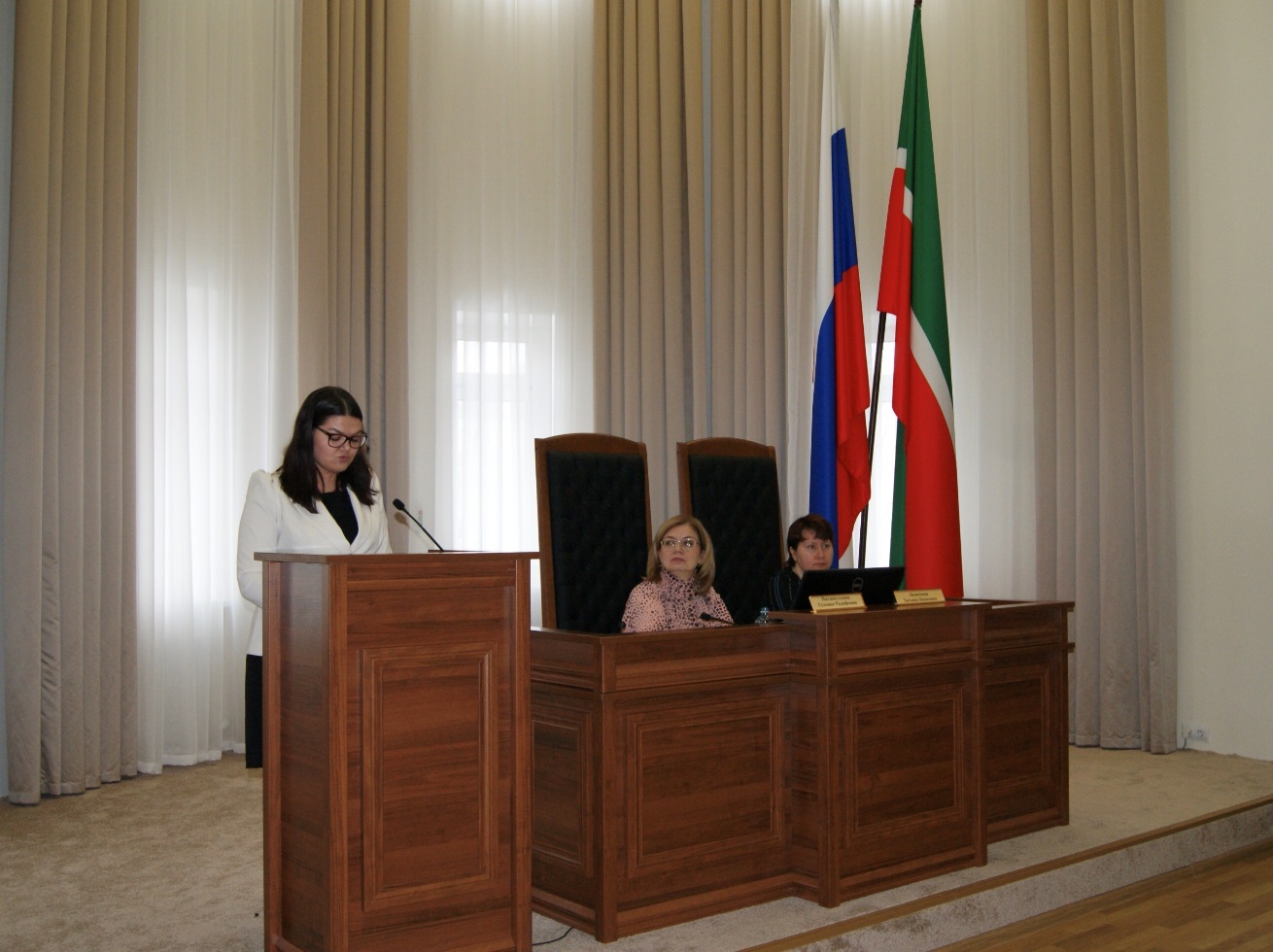 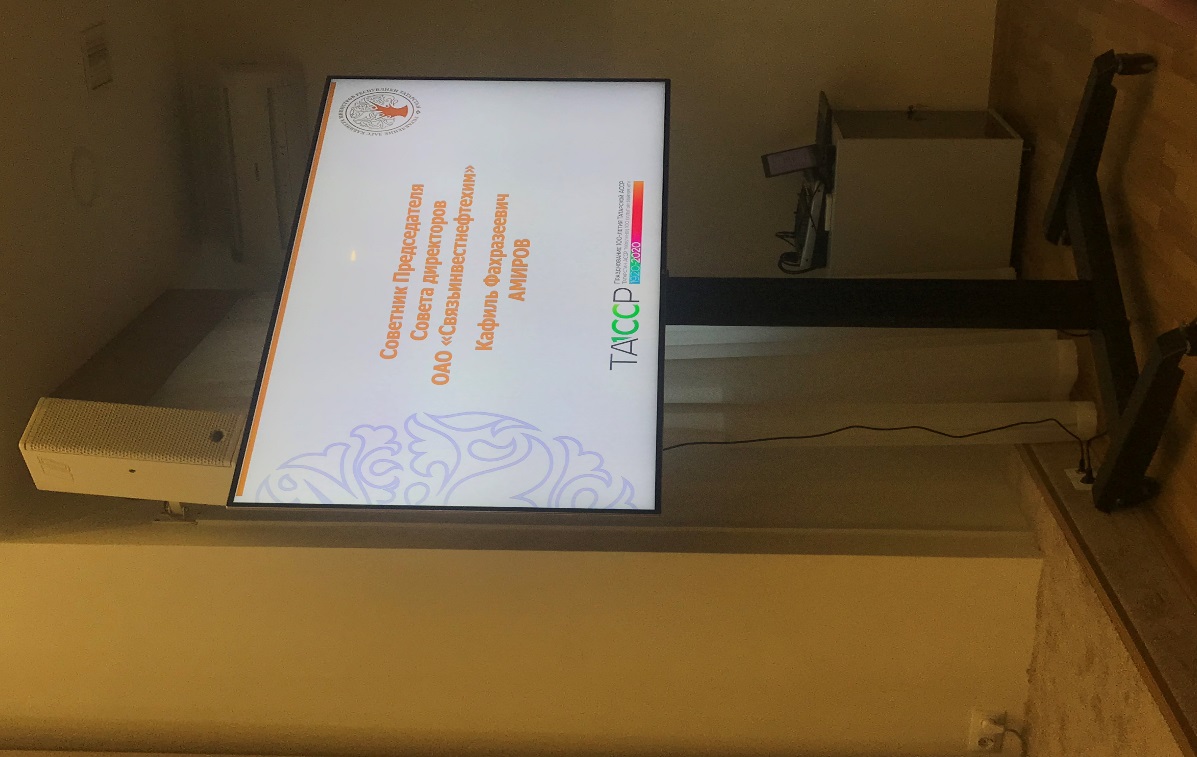 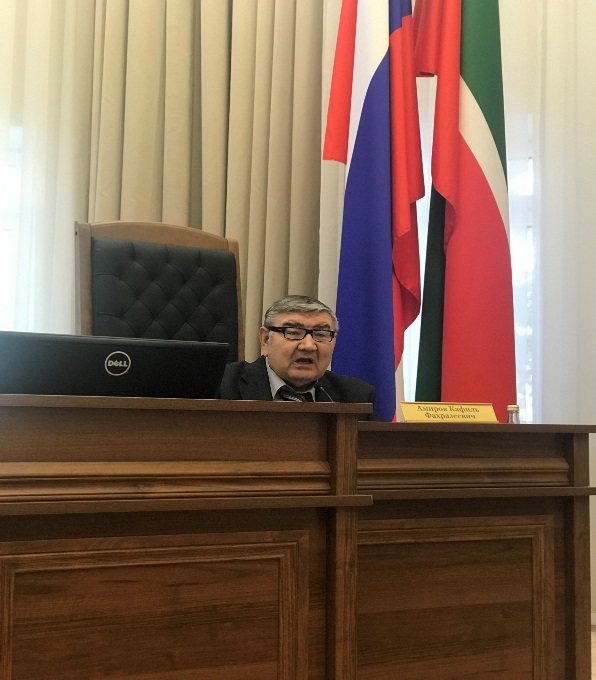 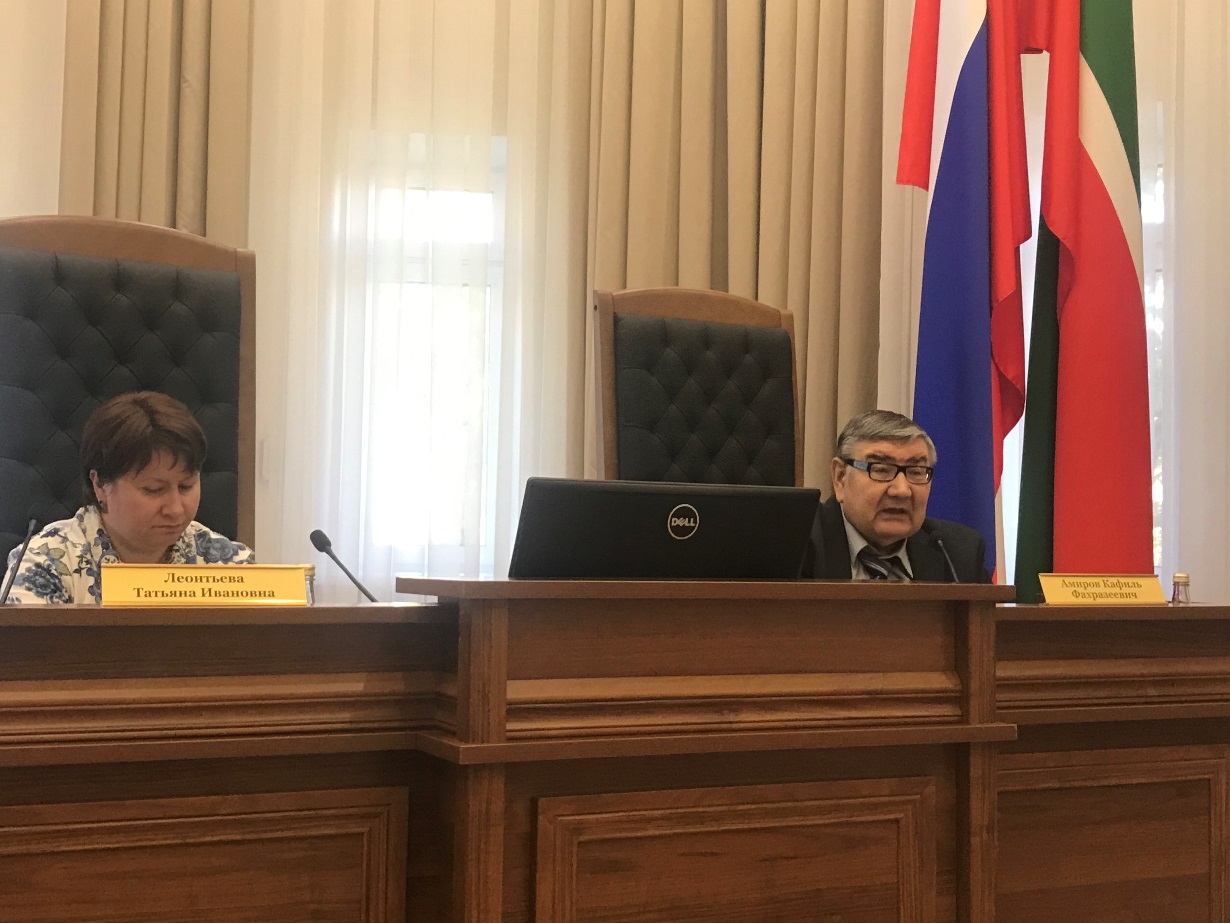 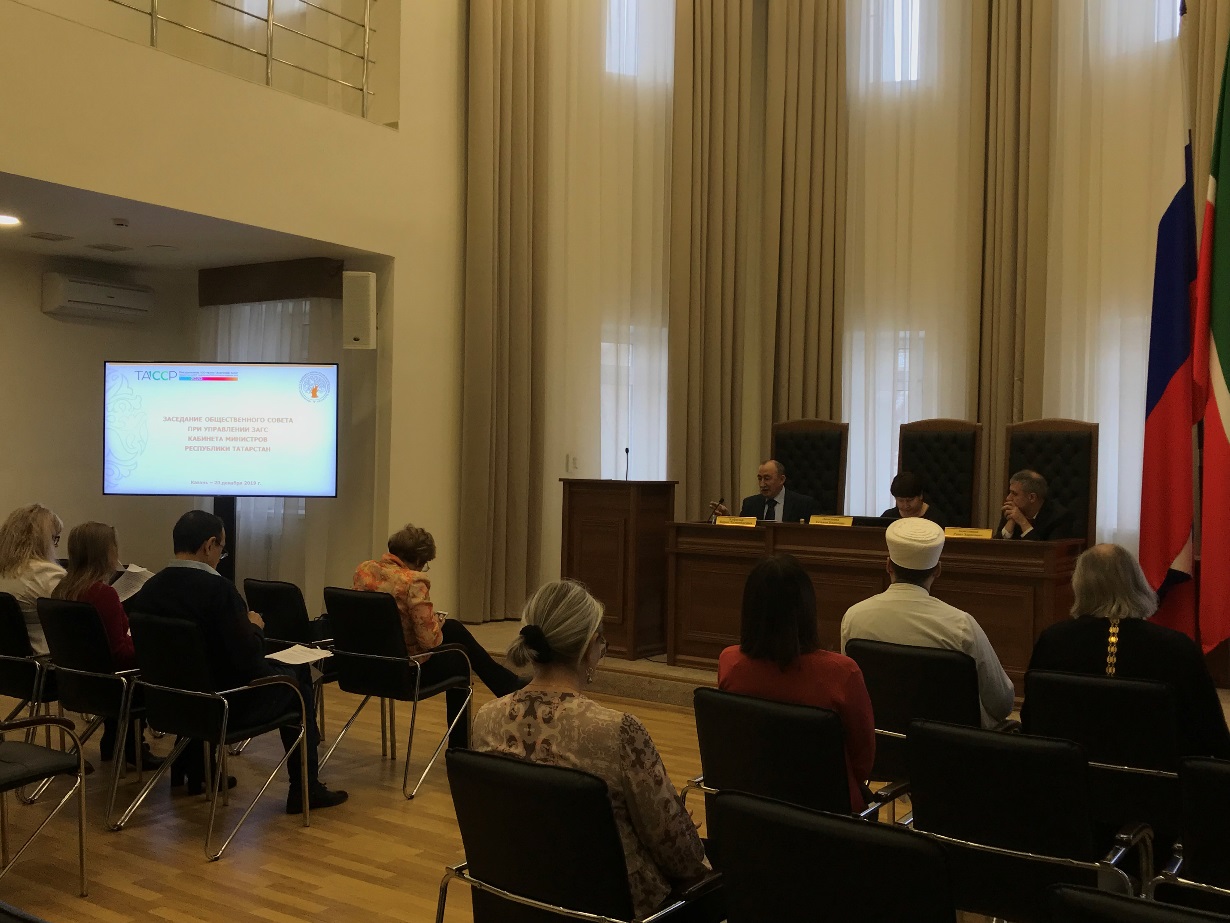 